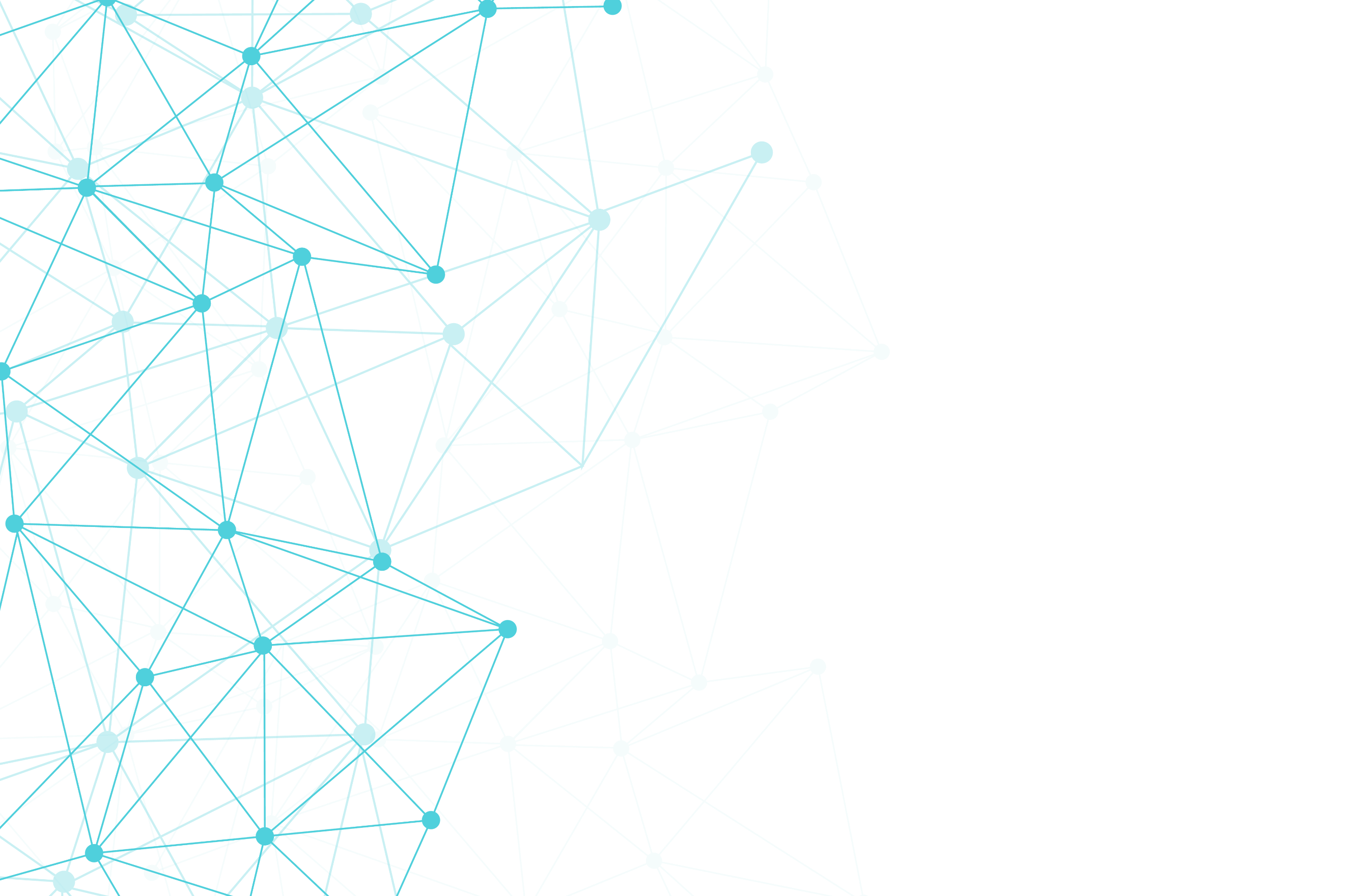 Anexo IPDTIC 2021-2022Plano Diretor de Tecnologia da Informação e Comunicação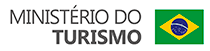 ANEXOSAnexo I – Contratos VigentesContratoObjeto/descriçãoContratadaVigência012/2017Rede sem fio WI-FIAmérica Tecnologia e Informática e Eletroeletrônicos LTDA23/11/2022 *garantia022/2017Outsourcing de impressãoPANACOPY​02/08/2021040/2017Suporte à solução de Business IntelligenceInteligência de Negócios Ltda.26/12/2021013/2018Suporte à infraestrutura de TICentral IT Ltda.31/05/2021018/2018Fornecimento de equipamento do tipo FirewallNCT Informática11/10/2023 *garantia022/2018Serviço de processamento de dados INFOCONVSERPRO12/09/2023034/2018Aquisição de notebooksTorino Informática 21/02/2023 *garantia025/2019Google Maps Geoambiente Sensoriamento Remoto09/12/2021027/2019Aquisição de ComputadoresTorino Informática30/04/2025 *garantia029/2019Licenças QAP e Treinamento Qlik SenseInteligência de Negócios, Sistemas de Informática, 18/12/2021030/2019Fábrica de SoftwareBASIS 27/12/2021031/2019Fábrica de MétricasEFICÁCIA ORGANIZAÇÃO 27/12/2021002/2020Suporte telefonia VoIPMétodo Telecomunicações e Comercio04/05/202138/2020Licenças MicrosoftBrasoftware23/12/202221/2020StorageZoom Tecnologia 23/09/2021(garantia até 23/09/202520/2020SwitchWiseit23/09/2021garantia até: 23/09/2025)22/2020Transceiver Sfp+ e  Cabo óptico Conector multimodoControlltec Comércio e Serviços de Informática Eireli23/09/2021(garantia até: 23/09/2025)07/2021InforviaSERPRO19/05/202303/2022Manutenção Salas-cofreOrion Engenharia21/01/202304/2022Outsourcing de impressãoSimpress Comercio Locacao e Servicos LTDA01/03/202630/2017Solução de ampliação da maturidade de ambiente computacional envolvendo a implantação e operação de Central de Suporte Técnico.HEPTA27/12/2021